О проведении Всероссийского рейтингаУважаемые руководители!Министерство труда и социального развития Мурманской области информирует о том, что Министерством труда и социальной защиты Российской Федерации проводится «Всероссийский рейтинг организацийкрупного бизнеса, среднего и малого бизнесав области охраны труда» (приказы от 22 ноября 2021г. № 817 и № 818).Для доступа к участию во Всероссийских рейтингах необходимо зарегистрироваться по следующим ссылкам:https://eisot.creatium.site/rating-average-small(для организаций среднего и малого бизнеса в области охраны труда);https://eisot.creatium.site/rating-large(для организаций крупного бизнеса в области охраны труда).Более подробная информация о Всероссийском рейтинге в приложении.Приложение: на 33 л. в 1 экз.Заместитель министра			И.В. Шипилов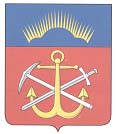 